ПРАВИТЕЛЬСТВО РЕСПУБЛИКИ ТЫВА
ПОСТАНОВЛЕНИЕТЫВА РЕСПУБЛИКАНЫӉ ЧАЗАА
ДОКТААЛот 19 июля 2021 г. № 357г. КызылО внесении изменений в Положение о Министерстве юстиции Республики ТываВ соответствии со статьей 15 Конституционного закона Республики Тыва от 31 декабря 2003 г. № 95 ВХ-I «О Правительстве Республики Тыва» Правительство Республики Тыва ПОСТАНОВЛЯЕТ:1. Внести в Положение о Министерстве юстиции Республики Тыва, утвержденное постановлением Правительства Республики Тыва от 24 декабря 2020 г.                        № 658, следующие изменения:1) в пункте 4: а) подпункт 29 изложить в следующей редакции:«29) организует работу органов записи актов гражданского состояния (далее – органов ЗАГС) по государственной регистрации актов гражданского состояния»;б) в подпунктах 31-32 слова «записи актов гражданского состояния» заменить словами «ЗАГС»;в) в подпункте 34 слова «органа записи актов гражданского состояния» заменить словами «органа ЗАГС»;г) подпункты 38-40 изложить в следующей редакции:«38) обеспечивает составление записей актов гражданского состояния в Федеральной информационной системе «Единый государственный реестр записей актов гражданского состояния» в форме электронного документа и подписанных усиленной квалифицированной электронной подписью уполномоченного работника органа ЗАГС и защиту информации, являющейся информацией ограниченного доступа в связи с регистрацией актов гражданского состояния;39) представляет сведения о государственной регистрации актов гражданского состояния в случаях, установленных законодательством Российской Федерации;40) составляет и анализирует статистическую отчетность о государственной регистрации актов гражданского состояния в республике;»;д) в пункте 41 слова «записи актов гражданского состояния» заменить словами «ЗАГС»;е) подпункт 42 изложить в следующей редакции:«42) организует учет бланков свидетельств о государственной регистрации актов гражданского состояния и ведет контроль за их хранением и использованием;»; ж) подпункт 44 изложить в следующей редакции:«44) организует прием и рассмотрение обращений граждан, поданных в устной форме, в письменной форме или в форме электронного документа, в том числе рассмотрение письменных обращений граждан, по поручению Главы Республики Тыва;»; з) дополнить подпунктом 62.1 следующего содержания:«62.1) осуществляет опубликование нормативных правовых актов Республики Тыва на «Официальном интернет-портале правовой информации» (www.pravo.gov.ru).»; 2) пункт 7 изложить в следующей редакции:«7. Министерство возглавляет министр юстиции Республики Тыва, назначаемый на должность Главой Республики Тыва по согласованию с федеральным органом исполнительной власти, осуществляющий функции по выработке и реализации государственной политики и нормативно-правовому регулированию, а также контролю и надзору в сфере государственной регистрации актов гражданского состояния и освобождаемый от должности Главой Республики Тыва.»; 3) пункт 12 дополнить абзацем следующего содержания:«Финансирование переданных Российской Федерацией полномочий в сфере государственной регистрации актов гражданского состояния осуществляется за счет субвенций из федерального бюджета. Субвенции зачисляются в установленном для исполнения федерального бюджета порядке в бюджет Республики Тыва.».2. Разместить настоящее постановление на «Официальном интернет-портале правовой информации» (www.pravo.gov.ru) и официальном сайте Республики Тыва в информационно-телекоммуникационной сети «Интернет». Временно исполняющий обязанности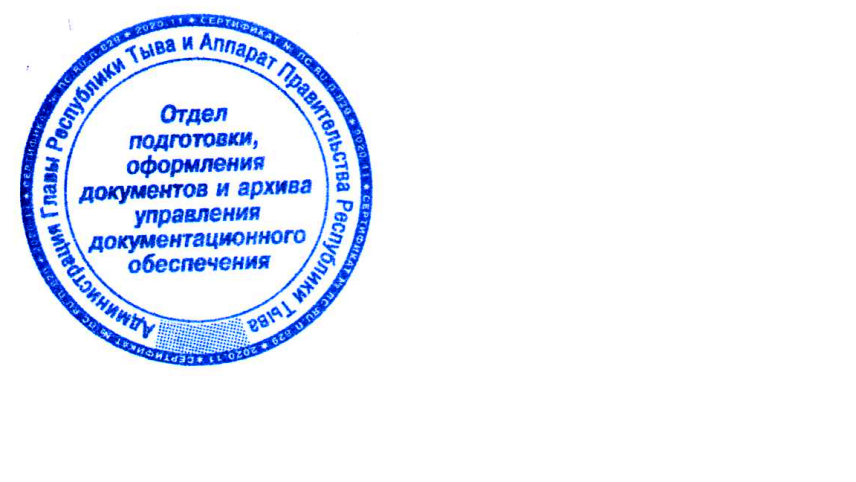            Главы Республики Тыва                                                                          В. Ховалыг